
2023 Grand Rounds - Chronic Kidney Disease in Children: Lessons Learned from the CKiD StudyObjectives:At the conclusion of this activity, the participant will be able to:1 Convey the Definition of Chronic Kidney Disease2 Describe 3 Modifiable Risk Factors for Progression of Chronic Kidney Disease 3 List 3 Complications of Chronic Kidney Disease in ChildrenAccreditation: Continuing Medical Education (CME)Children's Mercy Hospital is accredited by the Missouri State Medical Association to provide continuing medical education for physicians.Children's Mercy Hospital designates this Live Activity for a maxiumum of 1.00 AMA PRA Category 1 Credit(s)™. Physicians should claim only the credit commensurate with the extent of their participation in the activity.  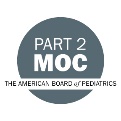 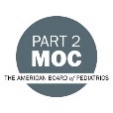 DieticianThis program has been approved for Dietician Continuing Education credit by the KDHE, Kansas Sponsorship #D1273, for 1.00 clock hour(s).  RadiologyThis activity has been approved by ASRT for 1.00 Category A CE credits.  Other Healthcare ProfessionalsOther healthcare professionals who participate in this activity may submit their attendance certificate to their appropriate accrediting organizations or state boards for consideration of credit. Participants are responsible for determining whether this activity meets the requirements for acceptable continuing education.Disclosures:The planners and faculty of this series have disclosed the following financial relationship(s) with ineligible companies/commercial interests:When:  4/20/2023 8:00:00 AM - 4/20/2023 9:00:00 AMActivity ID:  5800Location:  OnlineLocation:  OnlineFaculty:  Faculty:  Event Description:  Click here to join the presentation from your laptop or computer. Local and national leaders present pediatric topics in their area of specialty during this weekly series. Event Description:  Click here to join the presentation from your laptop or computer. Local and national leaders present pediatric topics in their area of specialty during this weekly series. Name of individualIndividual's role in activityName of Ineligible Company(s) / Nature of Relationship(s)Fadi J Al Muhaisen, MBBSCourse DirectorNothing to disclose - 01/11/2023Bradley A Warady , MD FacultyConsulting Fee-Bayer (Any division)|Consulting Fee-Reata (Relationship has ended)|Consulting Fee-Roche (Any division)|Consulting Fee-Amgen, Inc.|Consulting Fee-Light Line Medical - 02/23/2023Julia R Broussard, MDOther Planning Committee MemberNothing to disclose - 08/19/2022Jose Cocjin, MD, PhysicianOther Planning Committee MemberNothing to disclose - 01/11/2023Krishna Dummula, MD, FAAPOther Planning Committee MemberNothing to disclose - 01/11/2023Rochelle Harris, PhD, ABPPOther Planning Committee MemberNothing to disclose - 01/11/2023Susan B Hathaway, PhDOther Planning Committee MemberNothing to disclose - 12/12/2022Amy L Hill, MBAOther Planning Committee MemberNothing to disclose - 05/19/2022Rose A. Mettlen , MSWOther Planning Committee MemberNothing to disclose - 12/09/2022Brenda Salley, PhDOther Planning Committee MemberNothing to disclose - 06/14/2022Joy L Solano, MDOther Planning Committee MemberNothing to disclose - 01/10/2023Meena Sreedhara, PhDOther Planning Committee MemberNothing to disclose - 11/02/2022Shayla Sullivant, MDOther Planning Committee MemberNothing to disclose - 06/22/2022